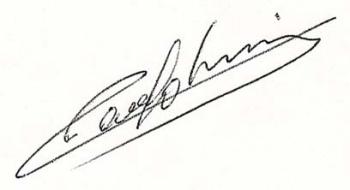 Paola L. SassiProf. Adjunta InterinaPROGRAMAPROGRAMAPROGRAMAPROGRAMAPROGRAMAEspacio Curricular:  ANATOMÍA COMPARADA DE VERTEBRADOS (EB87) ANATOMÍA COMPARADA DE VERTEBRADOS (EB87) ANATOMÍA COMPARADA DE VERTEBRADOS (EB87) ANATOMÍA COMPARADA DE VERTEBRADOS (EB87)Carácter:  Electiva ElectivaPeríodo:  1º SemestreCarrera: Licenciatura en Ciencias Básicas con orientación en Biología.   Licenciatura en Ciencias Básicas con orientación en Biología.   Licenciatura en Ciencias Básicas con orientación en Biología.   Licenciatura en Ciencias Básicas con orientación en Biología.  Profesor Responsable: Paola L. SASSI Paola L. SASSI Paola L. SASSI Paola L. SASSIEquipo Docente: Nadia VICENZI (JTP), Rosarito SÁNCHEZ DÓMINA (adscripta) Nadia VICENZI (JTP), Rosarito SÁNCHEZ DÓMINA (adscripta) Nadia VICENZI (JTP), Rosarito SÁNCHEZ DÓMINA (adscripta) Nadia VICENZI (JTP), Rosarito SÁNCHEZ DÓMINA (adscripta)Carga Horaria: 100 h (60 teórico-prácticas, 40 prácticas)  Carga Horaria: 100 h (60 teórico-prácticas, 40 prácticas)  Carga Horaria: 100 h (60 teórico-prácticas, 40 prácticas)  Carga Horaria: 100 h (60 teórico-prácticas, 40 prácticas)  Carga Horaria: 100 h (60 teórico-prácticas, 40 prácticas)  Requisitos de Cursado:Requisitos de Cursado:1-OBJETIVOS Y EXPECTATIVAS DE LOGRO Se pretende que el alumno:1-Conozca los modelos estructurales y tendencias evolutivas de los sistemas orgánicos en distintos grupos de vertebrados, sus semejanzas y diferencias, para apreciar los cambios que operan en la ontogenia y filogenia.2-Profundice en los mecanismos fenotípicos que constituyen la base de la respuesta adaptativa y sustentan los patrones macroevolutivos y macroecológicos de distribución de la diversidad.3-Trascienda la etapa de incorporar nociones a su memoria para pasar a una etapa de integrar, relacionar y expandir su comprensión en biología.4-Tome experiencia de primera mano en el laboratorio, para conocer técnicas de disección de ejemplares y preparación de piezas anatómicas en grupos animales representativos.5-Relacione estructura con funcionamiento de manera crítica y desde un punto de vista científico, accediendo a esos modos de construir conocimiento.6-Integre los aspectos ecológico y evolutivo en la comprensión de la diversidad de mecanismos forma-función y así de la diversidad de vertebrados.7-Incorpore el trabajo en grupo, el debate y la riqueza de visiones contrastantes. 2-DESCRIPTORESEsta materia electiva apunta a enriquecer la vision de los alumnos con ejemplos y casos de estudio enmarcados en la gran temática de la Ecología Evolutiva. Se espera brindar herramientas conceptuales y metodológicas para analizar en profundidad las relaciones y factores que subyacen a la conformación de la diversidad biológica. Del mismo modo, se pretende analizar patrones y procesos implicados en la emergencia de esa diversidad. En este sentido, el abordaje desde la Anatomía Comparada nos permite explorar los mecanismos de adecuación de los organismos a su entorno en diversas escalas temporales y espaciales, considerando las distintas trayectorias evolutivas, y sus implicancias en términos ecológicos. 3-CONTENIDOS ANALÍTICOS INTRODUCCIÓNMorfología comparada de vertebrados. Marco histórico. Conceptos: similitud, simetría, segmentación. Morfología evolutiva. Filogenia. Teorías sobre el origen de los vertebrados. Características diagnósticas particulares de los vertebrados. HISTORIA DE LOS VERTEBRADOS Y DISEÑO BIOLÓGICOAgnatos, Gnatostomados, Teleosteos, Tetrápodos, Amniotas. Tamaño y forma, Biomecánica, Biofísica. La paleontología como instrumento en el estudio de la anatomía y de los patrones evolutivos de los vertebrados. Los vertebrados en el registro fósil. Representantes actuales y extintos de los vertebrados.SISTEMA DE SOSTÉN Y LOCOMOCIÓN I: ESQUELETO AXIAL Tipos morfológicos. Conjunto caja craneal, mandíbulas, hioides. Filogenia del cráneo. Diseño y función. Componentes del esqueleto axial: vértebras, costillas, esternón. Filogenia. Forma y función. SISTEMA DE SOSTÉN Y LOCOMOCIÓN II: ESQUELETO APENDICULAR Componentes del esqueleto apendicular: aletas y extremidades. Origen. Filogenia. Evolución. Forma y función: Cambios estructurales y funcionales asociados a la locomoción en el ambiente terrestre.INTERCAMBIO GASEOSO: SISTEMA RESPIRATORIO Repaso órganos respiratorios. Mecanismos ventilatorios. Filogenia. Forma y función. Evolución de los órganos respiratorios. Tipos de branquias en peces. Respiración en anfibios (branquias externas, internas, pulmones y respiración cutánea). Pulmones de reptiles, aves y mamíferos. TRANSPORTE CORPORAL: SISTEMA CIRCULATORIOSistema cardiovascular. Filogenia. Ajuste del diseño a las demandas ambientales. La tabicación ventricular y la evolución hacia el circuito doble. Aspectos fisiológicos asociados. La vinculación entre el sistema respiratorio y el sistema circulatorio: colonización de distintos ambientes.PROCESAMIENTO DEL ALIMENTO Y NUTRICIÓN: SISTEMA DIGESTIVOComponentes del tracto digestivo y glándulas asociadas. Especializaciones por grupo. Función y evolución del sistema digestivo. Energética.SISTEMA UROGENITALSistema urinario. Riñón: Estructura, filogenia, función y evolución. Sistema reproductor. Función y evolución. Estrategias reproductivas en Vertebrados: placentarios, monotremas y marsupiales. Paridad: ovulíparos, ovíparos, ovovivíparos y vivíparos. Evolución.COORDINACIÓN E INTEGRACIÓN: SISTEMA NEUROENDOCRINOSistema nervioso periférico. Nervios espinales y craneales. Evolución y funciones: reflejos, sistema nervioso autónomo. Sistema nervioso central. Médula espinal. Cerebro: evolución de estructuras y funciones. Órganos sensoriales: variación e implicancias en la ecología y evolución de los grupos.Coordinación endocrina. Control hormonal: reproducción y metamorfosis. Sistema endocrino y ambiente.INTEGRACIÓN FORMA-FUNCIÓN, BIODIVERSIDAD Y HÁBITATBiodiversidad de vertebrados. Características comunes y distintivas de cada grupo. Hábitats colonizados por cada grupo. Relación entre las estructuras y funciones características de las clases y el modo de vida.4-BIBLIOGRAFÍA Vertebrados: Anatomía Comparada, Función y Evolución (4ª ED.) 2007 Kardong, S.A. Mcgraw Hill / INTERAMERICANA.Evolutionary Ecology. 2001. Ed. Fox, Roff y Fairbairn. Oxford University Press, Inc. New York.Discovering Evolutionary Ecology. Mayhew P. 2006. Oxford Publishers.Fisiología Animal. 2006. Hill, Wise y Anderson. Sinauer Associates, Inc. Editorial Médica Panamericana, Madrid, España.Integrated Principles In Zoology (14 ED) 2008. Hickman, C. Mcgraw Hill / INTERAMERICANA.5-METODOLOGÍA DE ENSEÑANZA Y EVALUACIÓN DURANTE EL CURSADO Clases teóricas, seminarios de discusión y trabajos prácticos. La carga horaria será de 60 hs. de clases virtuales distribuidas en encuentros semanales durante 13 semanas, y 40 hs. de lectura, preparación de los seminarios de discusión, trabajos prácticos e informes. Para dicha actividad se facilitarán diversas herramientas como artículos, material audiovisual y material de lectura. Si los alumnos cumplen con los requerimientos de regularidad, podrán optar para promocionar la materia entregando al final del cursado un trabajo integrador.6- CONDICIONES DE REGULARIDAD TRAS EL CURSADO 80% de asistencia a clases teóricas.100 % de trabajos prácticos aprobados (se ofrece una posibilidad de recuperación para cada uno).7- SISTEMA DE APROBACIÓN Y/O PROMOCIÓN DEL ESPACIO 7- SISTEMA DE APROBACIÓN Y/O PROMOCIÓN DEL ESPACIO 7- SISTEMA DE APROBACIÓN Y/O PROMOCIÓN DEL ESPACIO 7- SISTEMA DE APROBACIÓN Y/O PROMOCIÓN DEL ESPACIO 7- SISTEMA DE APROBACIÓN Y/O PROMOCIÓN DEL ESPACIO Aprobación: por un examen escrito que deberá aprobarse con el 60% de respuestas correctas.Promoción: Mediante la evaluación continua durante el semestre y la aprobación de un trabajo final integrador.Aprobación: por un examen escrito que deberá aprobarse con el 60% de respuestas correctas.Promoción: Mediante la evaluación continua durante el semestre y la aprobación de un trabajo final integrador.Aprobación: por un examen escrito que deberá aprobarse con el 60% de respuestas correctas.Promoción: Mediante la evaluación continua durante el semestre y la aprobación de un trabajo final integrador.Aprobación: por un examen escrito que deberá aprobarse con el 60% de respuestas correctas.Promoción: Mediante la evaluación continua durante el semestre y la aprobación de un trabajo final integrador.Aprobación: por un examen escrito que deberá aprobarse con el 60% de respuestas correctas.Promoción: Mediante la evaluación continua durante el semestre y la aprobación de un trabajo final integrador.PROMOCIONABLE SIXNO